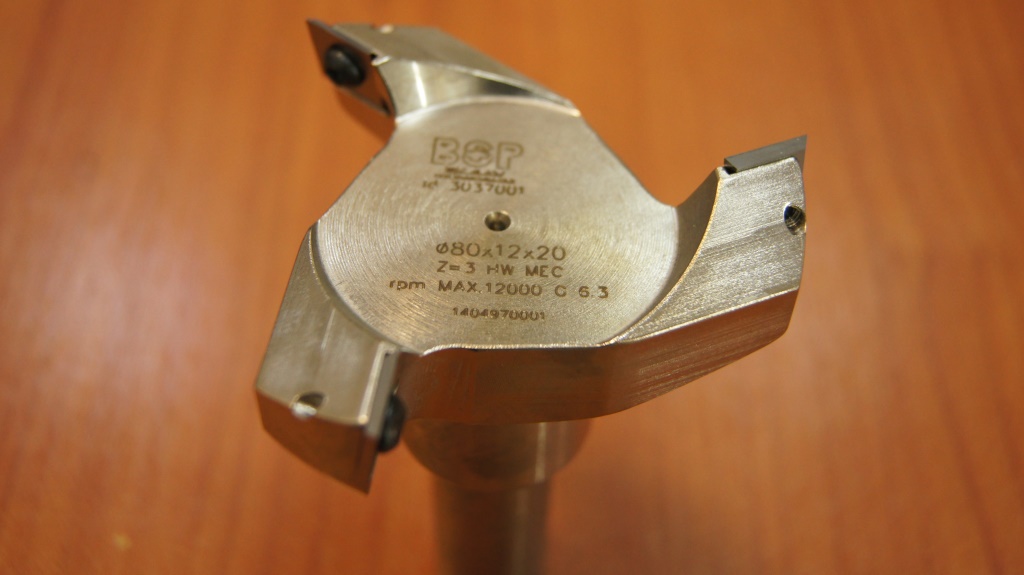 Код из 1САртикулНаименоваие/ Бренд/ПоставщикТехнические характеристикиГабаритыД*Ш*В,ммМасса,грМатериалМесто установки/НазначениеF00310743037001Фреза для обработки по пласти 80х12 S20)80х12 S202000металлОбрабатывающие центра /фрезерованиеF0031074303700180х12 S202000металлОбрабатывающие центра /фрезерованиеF00310743037001   BSP80х12 S202000металлОбрабатывающие центра /фрезерование